Ad ve Soyad:___________________________________________________           Sınıf:4/____              No:_____            ___/___/____        ENGLISH CLOTHES ,ACCESSORİES,JOBS,WEATHER AND MY FRİENDS  1)Aşağıdaki cümleleri sözcüklere göre tamamlayınız. 1)It’s sunny.Put on your ________________and___________________.                                                                             2)It’s sunny.Take your _________________________.                                                                                                          3)It’s rainy.Wear your__________________________.                                                                                                        4)It’s rainy.Take you __________________________.                                                                                                            5)It’s snowy.Put on your _______________________. 2)Aşağıdakileri resimlerin altına İngilizcelerini yazınız.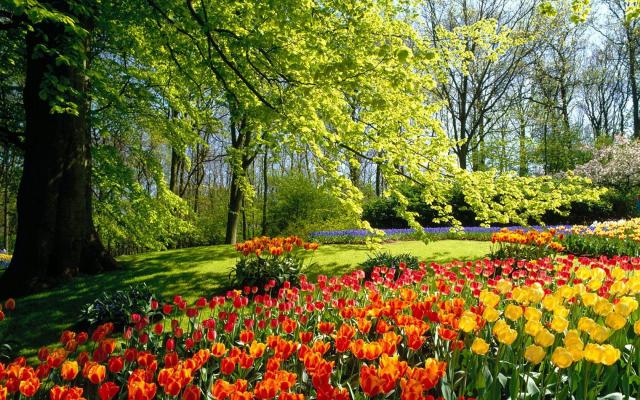 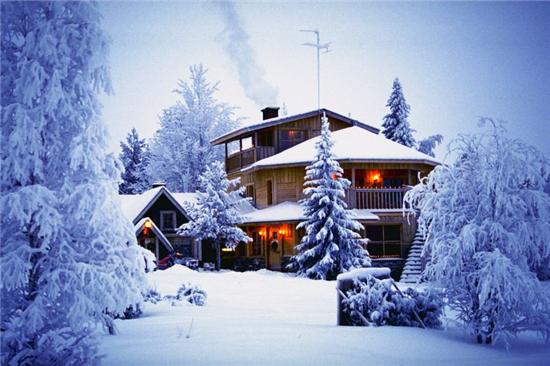 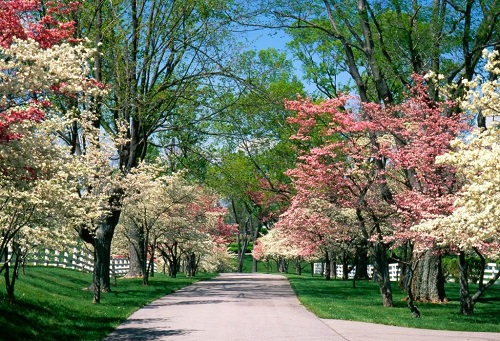 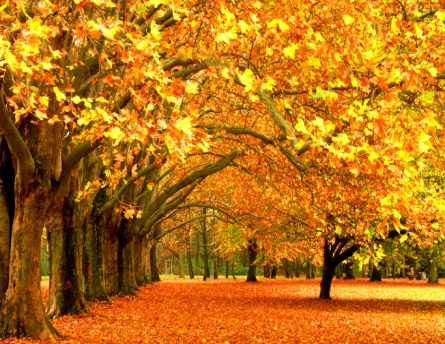 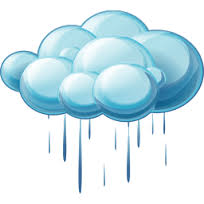 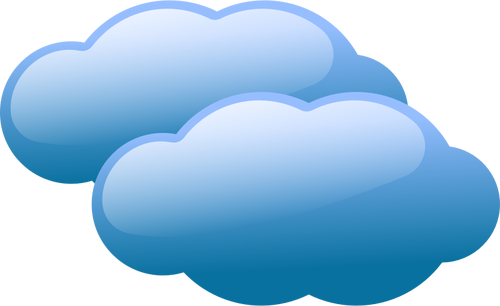 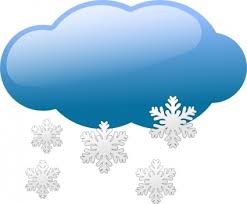 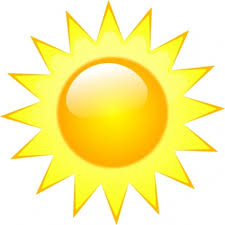 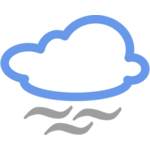 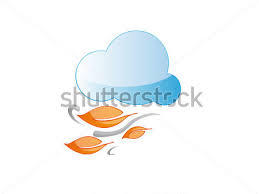 3)Aşağıdaki soruları cevaplayınız.                                                                                                                                               1)What’s the weather like in spring?                                                                                                                                     ________________________________________________________________________________________2)What’s the weather like summer?                                                                                                                                                 ________________________________________________________________________________________                3)What’s the weather like in autumn?                                                      ________________________________________________________________________________________4)What’s the weather like in winter?            ________________________________________________________________________________________ 5)What’s the weather like in warm?                                      ________________________________________________________________________________________ 4)Aşağıdaki resimlere göre soruları  yanlarına cevaplayınız.                                                                                                                                                                                                                      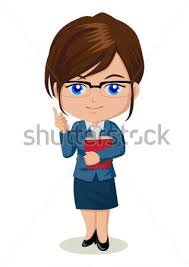 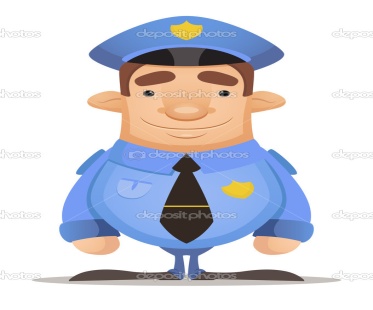                         5)Aşağıdaki soruları yanındaki resme göre yapınız.                                                                                                            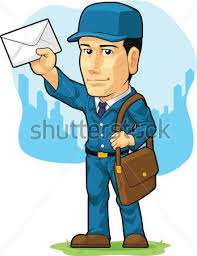 1)                                   2)                           3)                                        4)                                  6)Aşağıdaki kelimelerin Türkçelerini altlarına yazınız.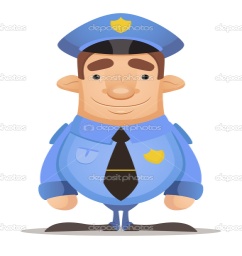 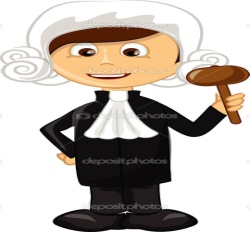 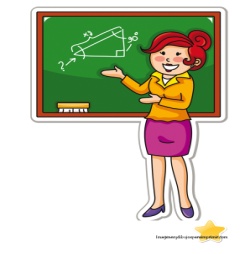 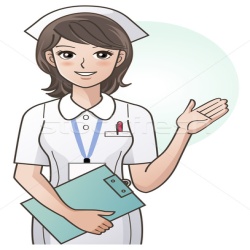 T-SHORTSHORTSSUNGLASSESRAİNCOATUMBRELLA              HAT             SCARF          GLOVES   PUT ON=GİY  WEAR =GİY  TAKE =AL1)What do you do?_______________________________________________________________2)Where do you work?______________________________________________________________1)What do you do?_______________________________________________________________2)Where do you work?______________________________________________________________1)What do you do?_______________________________________________________________2)Where do you work?______________________________________________________________1)What does  he look like? /What is he like ?                                                                                                                                   2) What does  he look like? /What is he like ?        3)What does  she look like? /What is she like ?        4) What does  she look like? /What is she like ?        UZUN /QUİTFAT/HELPFULWAWY HAİRSTRA İGHT HAİRFAİR HAİRDARK HAİR           /       /SMAL NOSEBİG MOUTHBALDBEARDMOUSTARHEBLUE EYESSHY/HardworkingLAZY/EnergeticKİND /NİCECHERRFUL/RudeUGLY/FunnyBEATİUFUL       /        /         /                   /          /